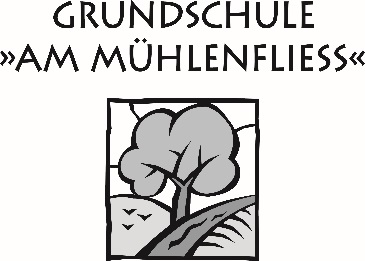 Förderverein der Grundschule „Am Mühlenfließ“Berliner Straße 4315234 Frankfurt (Oder) OT Booßen									Tel.: 033605/217  								Fax:    033605/52100									E-Mail: am.muehlenfliess@schulen-ffmail.de									            Doreen_GW@gmx.deBeitrittserklärungIch erkläre hiermit meinen Beitritt zum „Förderverein der Grundschule Am Mühlenfließ e.V.“.Mit meiner Unterschrift erkenne ich die Satzung des Vereins an. Der Mitgliedsbeitrag beträgt jährlich 15,00 EUR. Name, Vorname:	________________________________________________Anschrift:		________________________________________________Telefon*:		________________________________________________E-Mail*:		___________________________________________________________________					___________________Datum, Ort							Unterschrift*Bitte geben Sie eine Mobiltelefonnummer oder eine E-Mail-Adresse an. Dies erleichtert uns die Kontaktaufnahme.Teilnahme am Lastschriftverfahren:Der Förderverein „Grundschule am Mühlenfließ“ e.V. ist berechtigt, den jährlichen Mitgliedsbeitrag zum Fälligkeitszeitpunkt am 31.03. eines jeden Jahres von dem angegebenen Konto per Lastschrift einzuziehen. Meine Einwilligung zur Teilnahme am Lastschriftverfahren kann ich jederzeit schriftlich widerrufen. Kontoinhaber:		_______________________________________________________IBAN:			_______________________________________________________BIC: 			____________________________________________________________________________					_____________________		Datum, Ort							Unterschrift			